 конспект образовательной деятельности по ФЭМПТема: Помоги ЧебурашкеЦель:1.Развивать логическое мышление, внимание, конструктивные способности.2. Закреплять счет прямой, двойками, десятками.3. Закреплять состав числа.4. Развивать мелкую моторику рук.5. Закрепить понятие множества, пересечения множеств.6. Кодирование геометрических фигур с помощью карточек отрицания.Ход занятия:Дети, к нам по почте пришло письмо, а в нем — послание от какого-то сказочного героя: «Ребята, помогите мне, пожалуйста! Я еще маленький и не умею считать. Кто-то задал мне и моему другу Гене загадку, а мы никак не можем ее отгадать». Как вы думаете, кто этот сказочный герой? Почему? Из какой сказки? Поможем Чебурашке? Послушайте загадку:Не овал я и не круг, Треугольнику не друг. Прямоугольнику я брат, А зовут меня - ...— Какие геометрические фигуры вы еще знаете?— Здесь в конверте есть еще фотография.Складывание геометрических пазлов с примерами:6 + 1 = 77 + 1 = 88 + 1 = 9Если сложить правильно, то получится изображение Чебурашки.— Дети, давайте поможем Чебурашке украсить свой домик, сделать его уютнее — сплетем ему коврик (из палочек Кюизенера). Для начала плетения выберем синюю полоску — 9. Следующие ряды образуются из двух (или более) полосок разного цвета, но в сумме равных длине первой. Все ряды должны быть разные, а закончить коврик бахромой из белых точек.Дети складывают коврик из палочек Кюизенера, прочитывают по очереди цветами и числами.ФизкультминуткаЧебурашка потянулсяРаз нагнулся,  два нагнулсяРуки в стороны развёлПокачался и пошел.— У Чебурашки много друзей. Если вы соедините точки линиями, то узнаете, кто его друг (до 20 двойками, до 100 десятками).Дети индивидуально соединяют точечный контур и получают изображение мышонка:— Дети, посмотрите, чьи-то домики на поляне. 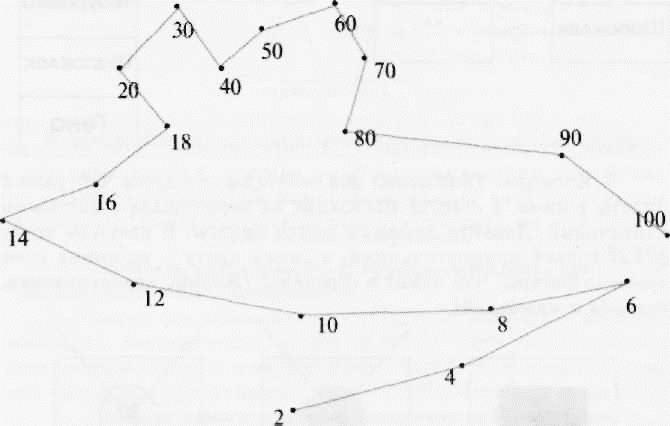 Пальчиковая гимнастикаНа поляне дом стоит. Ну, а к дому путь закрытМы ворота открываем, Прямо в домик приглашаем. Стол стоит на тонкой ножке. Рядом стульчик у окошка, Два бочонка под столом, — Вот такой я видел дом.— Оказывается, в этих домиках живут Чебурашка, Крокодил Гена и старуха Шапокляк, но на разных этажах. Крокодил Гена — не на 2-м и не на 3-м, Чебурашка не на 2-м, Шапокляк на 2-м. Кто, на каком этаже живет?— Крокодил Гена купил для себя и своего друга Чебурашки билеты в кино, а старуха Шапокляк их перемешала с цветными карточками. Давайте поможем найти билеты. В красном кругу лежат только прямоугольники, в синем кругу — не синие и не красные фигуры. Что лежит в середине? (Желтые прямоугольники, большой и маленький).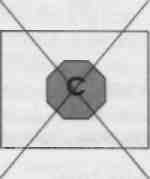 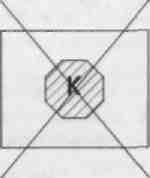 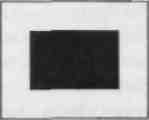 Кодовые карточки и коды с отрицаниемДля кого большой билетик? Для кого маленький? Почему?Дети, давайте тоже сделаем свой подарок для Чебурашки, нарисуем его портрет (составление силуэта Чебурашки из частей головоломки «Колумбово яйцо»).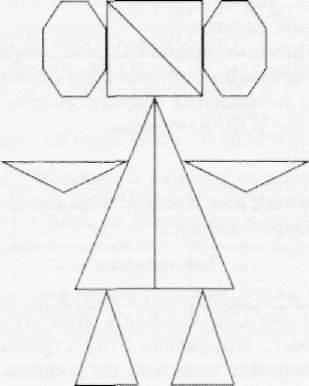 Гимнастика для глазРаз - налево, два – направо,Три - наверх, четыре - вниз.А теперь по кругу смотрим,Чтобы лучше видеть мир.- Вот мы и помогли Чебурашке.- Кому было трудно?- У кого всё получилось?- Все молодцы. Оцените свою работу.